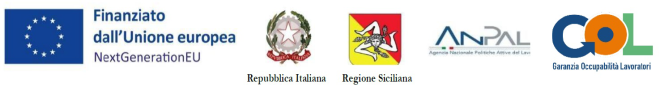 PIANO NAZIONALE DI RIPRESA E RESILIENZA (PNRR)Programma “Garanzia di Occupabilità dei Lavoratori – GOL”
Avviso pubblico n. 3/2022 per l’attuazione del Programma Garanzia Occupabilità dei Lavoratori (GOL) da finanziare nell’ambito del Piano Nazionale di Ripresa e Resilienza (PNRR), Missione 5 “Inclusione e coesione”, Componente 1 " Politiche per il Lavoro”, Riforma 1.1 “Politiche Attive del Lavoro e Formazione”, finanziato dall’Unione europea – Next Generation EU - Aggiornamento del Catalogo regionale dell’offerta formativa per la realizzazione di percorsi formativi upskilling e reskilling mirati al rafforzamento dell’occupabilità in Sicilia attraverso il reinserimento lavorativo, l’aggiornamento e la riqualificazione dei lavoratori lontani dal mercato del lavoro.Avviso n.3/2022 per l’attuazione del Programma Garanzia Occupabilità dei Lavoratori (GOL)Presentazione progettazione esecutiva Id Corso  _______________Id Edizione______________ Il/La sottoscritto/a ____________________ nato/a a _____________ provincia ___ il __________   Codice Fiscale______ ______________ residente in _____________________ provincia ______   in via/piazza _____________  n. ___  CAP ______, in qualità di ___________ , periodo di rappresentanza dal___ al ____  dell'Ente di formazione ______________________ Codice Fiscale _____________  P. IVA _____________ , codice accreditamento CIR______, con sede in ___________ provincia ______ via/piazza ___________  n. _____ CAP ________ REA _______tel. ________  fax. ______  e-mail _____________ PEC __________ con riferimento all'Avviso pubblico n. 3/2022 per l’attuazione del Programma Garanzia Occupabilità dei Lavoratori (GOL) – Piano Nazionale di Ripresa e resilienza (PNRR) – Aggiornamento del Catalogo regionale dell’offerta formativa per la realizzazione di percorsi formativi upskilling e reskilling mirati al rafforzamento dell’occupabilità in Sicilia attraverso il reinserimento lavorativo, l’aggiornamento e la riqualificazione dei lavoratori lontani dal mercato del lavoro approvato con DDG 1873 del 23/12/2022 presenta la progettazione esecutiva di seguito illustrata relativa al seguente identificativo corso formativo _____________________________________________________________________________________________________SEZIONE 1 – INFORMAZIONI DEL SOGGETTO PROPONENTESEZIONE 2 – DATI DEL PERCORSO FORMATIVO PROPOSTOId corso:_________________ Id Edizione:________________						Area professionale/sotto-area professionale:					Denominazione percorso formativo:Prerequisiti di accesso al percorso:____________________ Titolo d’ingresso minimo: ______________________	Durata percorso base in ore :				Durata complessiva moduli obbligatori: 			Durata totale stage in ore (per i percorsi reskilling):				Durata totale complessiva intervento: 	Tipologia di Certificazione in uscita:			Tipologia esame finale:		Ore durata esame finale:				Indirizzo sede svolgimento corso formativo: 		Provincia sede svolgimento corso formativo:		Comune sede svolgimento corso formativo:		Nome e cognome direttore didattico:	Nome e cognome tutor previsti:		Nome e cognome personale amministrativo coinvolto:	Progettazione di dettaglio2.18.1 Moduli formativi2.18.2 Articolazione percorso formativo per conoscenze essenziali associate ad ogni Modulo formativo di cui alla precedente tabella 2.18.3 Stage (per i percorsi di reskilling)2.18.4 Moduli riferiti alle competenze trasversali (obbligatorie per i percorsi di durata superiore alle 400 ore)2.18.5 Ore totali corso: _____2.18.6 Data avvio prevista2.18.7 Calendario attività formative d’aula 2.18.8 Periodo di svolgimento dello stage (per i percorsi di reskilling)2.18.9 Imprese/enti in cui verrà realizzato lo stage (per i percorsi di reskilling)2.18.10 Cronoprogramma del percorso formativo proposto2.18.11 Totale mesi svolgimento corso: ______________________2.18.12 Elenco destinatari iscritti al percorso formativo Relativamente agli allievi iscritti sopra riportati si dichiara:di aver verificato per tutti i soggetti iscritti il possesso dei requisiti soggettivi di cui al punto 3 della Sezione 6.1 dell’avviso;di avere acquisito tutti i documenti necessari e complementari per la verifica del possesso dei requisiti di cui sopra;di aver acquisto per tutti i soggetti iscritti di cui sopra adeguato consenso al trattamento dei dati personali di cui nel rispetto del Reg. (UE) n. 2016/679, del D.Lgs. n. 196/2003 come modificato dal D.lgs. n. 10 agosto 2018, n. 101, recante “Codice in materia di protezione dei dati personali” e di quanto previsto dall’articolo 17 dell’avviso;che tutti gli iscritti sono stati informati delle caratteristiche del percorso formativo;che per gli eventuali soggetti disabili iscritti saranno assicurate le previste attività di sostegno, come previsto dal punto 5 della Sezione 6.2 dell’avviso;di essere disponibile a fornire al Dipartimento di Formazione Professionale della Regione Siciliana su richiesta tutti i documenti di cui sopra anche in copia conforme.CHIEDEla validazione della presente progettazione esecutiva per la realizzazione del percorso formativo ______________________   presentato ed inserito nel catalogo regionale dell’offerta formativa di cui al DDG n. _____ del ___________ per i quali sono previsti i seguenti:Dati fisici Dati economici in euroCHIEDE inoltreDi autorizzare la seguente variazione di sede:DICHIARAdi avviare le attività corsuali relative al percorso di cui alla presente progettazione esecutiva entro i termini di cui al punto 20 della Sezione 10 dell’Avviso, previa trasmissione della documentazione ivi indicata;DICHIARA INOLTRE (ai sensi del DPR 445/2000 e s.m.i.)di aver preso visione dell’avviso pubblico e di tutte le disposizioni adottate a cui lo stesso fa riferimento e di accettarne tutti i contenuti e condizioni;di essere consapevole degli obblighi dei soggetti esecutori, di cui alla Sezione 12 dell’avviso, di accettarne tutti i contenuti e le condizioni e di rispettarne gli adempimenti previsti nei termini ivi indicati;di possedere capacità tecnico-professionali e organizzative tali da garantire il regolare svolgimento delle attività previste nell’ambito della proposta progettuale presentata;di fornire, su richiesta dell’Amministrazione, la documentazione necessaria ad attestare la correttezza dei dati forniti ai fini dell’istruttoria dell’istanza e di essere consapevole che, a fronte di mancata trasmissione della documentazione richiesta l’istruttoria avrà esito negativo;che per il medesimo intervento non sono stati richiesti altri finanziamenti nell’ambito di programmi regionali o nazionali, né di altri programmi o iniziative comunitarie e di non percepire altri finanziamenti pubblici per la realizzazione del progetto presentato.Si dichiara di aver letto l’informativa sulla privacy allegata all’avviso (campo obbligatorio da flaggare)Si autorizza il trattamento dei dati forniti ai sensi del D.Lgs.n. 196/2003 e s.m.i. (campo obbligatorio da flaggare) Data ed ora Firma digitale del Legale Rappresentante dell’EntePROGETTAZIONE ESECUTIVA1.1. SOGGETTO PROPONENTERagione sociale/denominazione EnteCodice fiscalePartita IVA1.2 SEDE LEGALEIndirizzoComuneProvinciaCAPTel.FaxIndirizzo mailPEC1.3 CONTATTITel.FaxIndirizzo mailPEC1.4 RESPONSABILE DEL PROGETTO (REO)NomeCognomeTel.cellulareIndirizzo mailModuli formativiOre Moduli formativiConoscenze associate ad ogni modulo formativoOreModuli formativiOre previsteModuli formativi competenze trasversali obbligatorieOre previsteIgiene e sicurezza sul luogo di lavoroAlfabetizzazione informaticaLingua stranieraTOTALE ORE  XX/XX/XXXXModuli formativi (compresi i moduli formativi obbligatori)Conoscenza essenzialeDocente (Nome e Cognome)Profilo docenteData pianificata/programmata previstaDurata prevista in oreDal data/mese/annoAl data/mese/annoDenominazione impresa/ente che ospiterà allievi in stageN. di allievi/stagisti ospitanti previstiTOTALE ALLIEVIModuli formativi Mese di svolgimentoOre aulaOre stageN.NomeCognomeLuogo di nascitaData di nascitaCodice fiscaleStato soggetto Categoria protettaDisabilità Si / No Data iscrizione 123456789101112131415Id.corsoNumero allievi iscrittiOre aulaOre stageN. giornateData avvio previstaData fine previstaId.corsoImporto UCSIndennitàMaggiorazione disabiliImporto totaleId CorsoId EdizioneSede di svolgimento indicata in proposta progettualeRichiesta di variazione sede